       歡迎加入同德國中體育校隊！想唸書又能讓體能變好？會考超額比序有機會加分！！！運動不只是身體活動，它學習到的是體能、技術上的精進，更重要的是團隊合作、專注、自信和努力，及做一件事情的堅持。您看過孩子拚命嗎？在比賽場上您就能看到！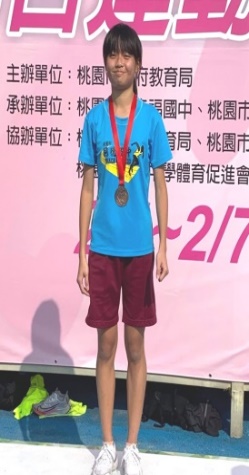 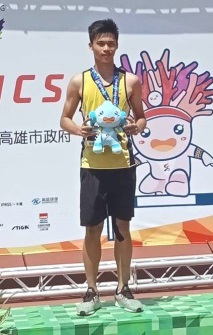 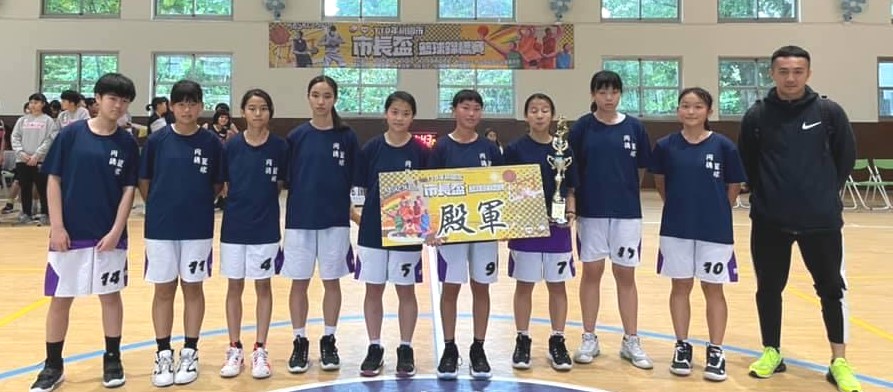 113學年度--桃園市立同德國中--校隊徵選簡章       113/03/21一、徵選對象：限本校113學年度新生（小六升七年級）與本校7年級。二、報名日期：即日起至6月13日下午16：00止三、報名方式：1.親送本校學務處體育組或線上報名(線上報名限七年級新生) 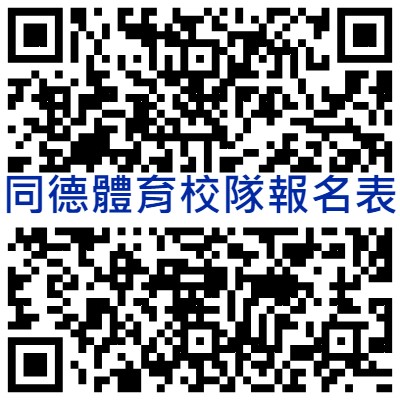 2.傳真報名表至346-4940或262-8959（體育組收）3.將報名表放置本校警衛室，由警衛先生轉交體育組四、甄選時間：113年6月14日(星期五) 下午16：00(新生)                                     下午 16:45(七年級)※新生請於15：55前至本校學務處體育組集合、報到五、術科考試地點：本校活動中心/田徑場六、術科考試內容及錄取標準：七、選手請穿著運動服或舒適、適合運動之服裝，並自備用水，不可染髮及披頭散髮。八、錄取名單於6月17日(一)下午17：00前公告於本校首頁與FB網頁，凡公告錄取之選手，請於公告後三日內（6/18、6/19、6/20）至學務處體育組辦理報到事宜。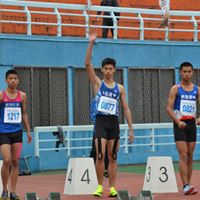 九、欲參加徵選的同學，請務必經過家長同意後再報名。
十、如有疑問，請洽詢學務處體育組長（03-2628955轉314 ）。     ★訓練時間：每週一～週五：07：40～08：15早自修            每週一～週五：16：00～完成訓練內容(約至18:00)          每週五：08：25～10：05聯課活動                                        ----------請-----------裁-----------切-----------後------------報-----------名----------歷年來體育校隊升國、公立學校榜單（人數）歷年來體育校隊升國、公立學校榜單（人數）歷年來體育校隊升國、公立學校榜單（人數）籃球隊籃球隊田徑隊101學年度尚未成立籃球校隊桃園高中體育班2人、楊梅高中1人102學年度大園高中1人、壽山高中2人武陵高中1人、桃園高中1人壽山高中體育班1人、桃園農工1人103學年度武陵高中1人、桃園高中2人中壢高中數理資優班1人陽明高中3人、南崁高中1人南崁高中班育班2人桃園高中2人南崁高中體育班2人104學年度大園高中3人、陽明高中2人北科附工1人武陵高中1人、桃園高中體育班1人北科附工體育班1人、南崁高中體育班1人105學年度武陵高中1人、桃園高中1人內壢高中1人、壽山高中1人陽明高中2人、北科附工1人南崁高中體育班1人武陵高中科學班1人106學年度武陵高中1人、桃園高中1人壽山高中2人、南崁高中2人陽明高中2人武陵高中1人、壽山高中2人、北科附工1人107學年度北科附工1人、壽山高中1人南崁高中1人、龍潭高中1人武陵高中1人、大園高中1人中壢家商1人、南崁體育班1人108學年度武陵高中1人、大園高中1人壽山高中1人、北科附工1人南崁高中1人、楊梅高中1人武陵高中1人、大園高中1人桃園高中體育班1人、北科附工1人永豐高中體育班1人109學年度陽明高中1人、南崁高中3人壽山高中1人陽明高中2人、南崁高中2人、楊梅高中1人永豐高中體育班2人110學年度內壢高中1人、壽山高中2人大學高中1人內壢高中1人、南崁高中1人111學年度桃園高中3人、大園高中1人壽山高中2人、龍潭高中1人武陵高中1人、桃園高中1人、內壢高中2人陽明高中1人、北科附工體育班1人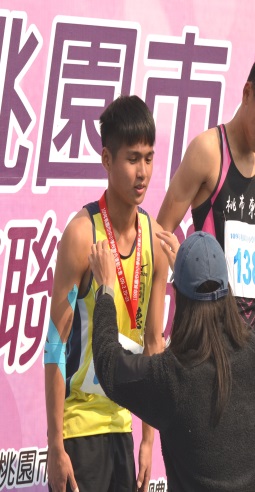 田徑隊  （男女及名額不限）籃球隊  （男女及名額不限）術考內容1.100 M:起跑、爆發力、跑步動作、加速2.立定跳遠:2次3.800 M:速耐力、跑步動作、配速4.壘球擲遠(需於報名表上註明才會測驗)1.30秒全場運球上籃，不限左右手 2.全場5 vs 5模擬賽，人數不足則3 vs 33.四線折返計時4.立定跳錄取標準凡符合教練標準者，一律錄取。（未達錄取標準者，由教練自行判定擇優錄取）擇優錄取        113學年度校隊甄選報名表        徵選日期：113.6.14（五）        113學年度校隊甄選報名表        徵選日期：113.6.14（五）        113學年度校隊甄選報名表        徵選日期：113.6.14（五）        113學年度校隊甄選報名表        徵選日期：113.6.14（五）姓    名性    別□ 男生       □ 女生班    級□ 新生--小六升國一（勾選即可）□ 同德國中     年     班     號徵選項目□ 籃球隊（不限男女生）□ 田徑隊（不限男女生）聯絡電話（家用）（學生手機）（學生手機）家長或監護人姓    名：家長簽名家長或監護人手    機：導師簽名《新生免簽》